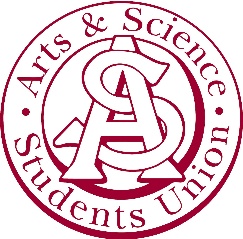 Arts & Science Students’ Union AgendaSeptember 28, 2021 | 5:42 pmArts 218 | ZoomAdopt AgendaMotion to Adopt the Agenda Motioned by Jayda  Seconded by Anti coffee crisp guy Motion PassesRecognized Treaty 6 TerritoryMotion of InformalityMotioned by Jaden Seconded by CarterMotion PassesThis Thursday is Truth and Reconciliation Day IntroductionsMake sure you are continuing to mask on campus Introductions for the ASSU executive members and descriptions of each committeeMembership fees can be paid after meetings, they can also be e-transferredTo be a voting member you must have attended 3 consecutive meetings to be able to voteApprove Last Meeting MinutesMotion to approve last week’s meeting minutesMotioned by Veronica Seconded by Sahil Motion PassesExecutive ReportsPresidential reportsMet with Matt about the IT infrastructure in the college Let Lucas know if you have any IT concernsGot a new monitor and printer for the ASSU office Trying to get a wiki page for ASSU Finding out all the accomodations that exist on campus for students registered with Access and Equity ServicesUSSU will be coming to the next meeting, and they will be hosting a giveawayCommittee reports VP Dirk-PothierMove to make a motion to spend $125 on ink for the office printerAny amendments or discussion?Getting a no name brand for cheaper prices but will be looking into reviews to ensure the quality Motioned by Veronica Seconded by JaydaMotion PassesMove to make a motion to spend $125 on Halloween decorations Any amendments or discussion?Motioned by Veronica Seconded by SahilMotion PassesVP SootaA lot more requests for the exam bank recentlyGood luck with exams! Lucas and Sahil are planning an event where faculty come and introduce the majorsThis event is still in the works and they are brainstorming ways to make it happen VP AzevedoWe have not yet done a giveaway yet because a lack of funds, but we will be doing a giveaway for HalloweenInteract with the posts on Instagram as much as possible because it helps make the social media more engagingNothing more to report, most information is for the smaller committeeVP ShahWe will be having a movie night  Maahi or message the ASSU Instagram about any events you want to see this year5. Students’ Councils Report	5.1 Member of Students’ Councils reportSharon JacobHere is a link to programming happening all week around campus and Saskatoon in recognition of the National Day for Truth and Reconciliation: https://indigenous.usask.ca/indigenization-reconciliation/national-day-truth-reconciliation.phpKanika GuptaManager from Student Affairs and Outreach spoke at the last weekProvided information on sexual assault and misconduct Talked about Truth and reconciliation events are happening this week Other BusinessNo other businessMeeting AdjournedMeeting adjourned at 6:12 pm